_25.11.2011_											№ _316_Об утверждении перечня должностей муниципальной службы в АдминистрацииМО «Поселок Айхал» с повышенными коррупционными рискамиВ соответствии с Федеральным законом от 25.12.2008 г. №273-ФЗ «О противодействии коррупции», Федеральным законом от 06.10.2003 г. №131-ФЗ «Об общих принципах организации местного самоуправления в Российской Федерации»Утвердить прилагаемый Перечень должностей муниципальной службы в Администрации муниципального образования «Поселок Айхал» с повышенными коррупционными рисками.Специалисту по связям с общественностью (Ватрацкова Т.С.) опубликовать настоящее Постановление в газете «Новости Айхала» и разместить на официальном сайте МО «Поселок Айхал». Настоящее Постановление вступает в силу с момента подписания.Контроль исполнения Постановления оставляю за собой.Глава МО «Поселок Айхал» 					В.Д. ШайкинУТВЕРЖДЕН 
Постановлением Главы МО «Поселок Айхал»
от 25.11.2011г. № 316

ПЕРЕЧЕНЬ
должностей муниципальной службы в Администрации муниципального образования «Поселок Айхал» с повышенными коррупционными рисками 
Глава муниципального образованияЗаместитель Главы Администрации					 Главный специалист отдела по бухгалтерскому учету и контролю – главный бухгалтерГлавный специалист общего отдела					Главный специалист – юристГлавный специалист по управлению имуществом			Главный специалист по земельным отношениям			Главный специалист по потребительскому рынку и развитию предпринимательстваГлавный специалист – ответственный секретарь комиссии по делам несовершеннолетних и защите их прав				Главный специалист – экономист						Главный специалист отдела по жилищно-коммунальному хозяйству, транспорту и связиВедущий специалист – экономист	Ведущий специалист по жилищным вопросам Ведущий специалист по социальным вопросам				Саха РеспубликатаМииринэй улууhунАйхал бөhүөлэгинМуниципальнай тэриллиитинД Ь А h А Л Т А Т АУУРААХ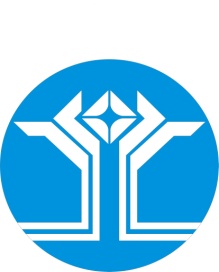 А Д М И Н И С Т Р А Ц И ЯМуниципального образования«Поселок Айхал»Мирнинского районаРеспублика Саха (Якутия)ПОСТАНОВЛЕНИЕ